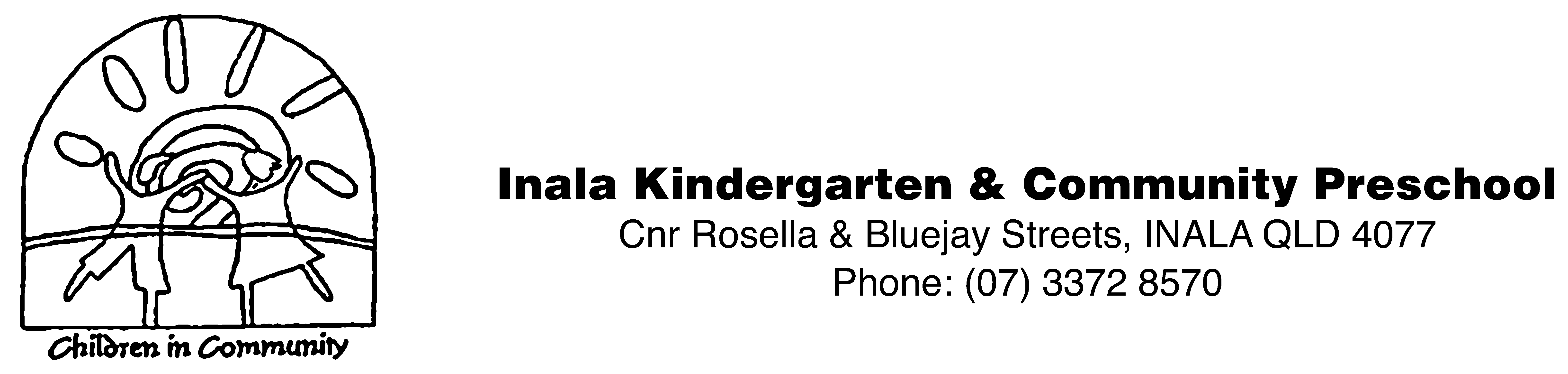 Waiting List It is $10 to place your name on the list. We offer positions in order of the date the child was placed on the waiting list.Office useChild’s NameDate of BirthMothers NameFather’s NameHome phoneMobile phoneAddressEmailDoes your child have any additional needs:Does your child have any additional needs:Does your child have any additional needs:Do you have a preference for a groupDo you have a preference for a groupDo you have a preference for a groupMonday/Tuesday Alt Wed.Monday/Tuesday Alt Wed.Thursday/Friday Alt Wed.Any other preferencesAny other preferencesAny other preferencesDateReceipt No.Admin. SignatureTeacher SignatureYearEnrolment InformationEnrolment Information